СОБРАНИЕ ПРЕДСТАВИТЕЛЕЙ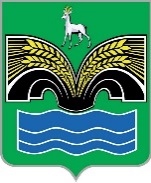 СЕЛЬСКОГО ПОСЕЛЕНИЯ ШИЛАНМУНИЦИПАЛЬНОГО РАЙОНА КРАСНОЯРСКИЙСАМАРСКОЙ ОБЛАСТИЧЕТВЕРТОГО СОЗЫВАРЕШЕНИЕот 1 июня 2022 года № 22О назначении членов конкурсной комиссии по отбору кандидатур на должность Главы сельского поселения Шилан муниципального района Красноярский Самарской областиВ соответствии с пунктами 2 и 3 статьи 41 Устава сельского поселения Шилан муниципального района Красноярский Самарской области, Собрание представителей сельского поселения Шилан муниципального района Красноярский Самарской области РЕШИЛО:1. Назначить членами конкурсной комиссии по отбору кандидатур на должность Главы сельского поселения Шилан муниципального района Красноярский Самарской области:1) Гарькина Юрия Евгеньевича - председателя Собрания представителей сельского поселения Шилан муниципального района Красноярский Самарской области;2) Двойнякова Александра Анатольевича -  депутата Собрания представителей сельского поселения Шилан муниципального района Красноярский Самарской области;3) Калмакову Ризиду Сазидулловну - депутата Собрания представителей сельского поселения Шилан муниципального района Красноярский Самарской области;4) Тынянова Николая Петровича - депутата Собрания представителей сельского поселения Шилан муниципального района Красноярский Самарской области.2. Опубликовать настоящее решение в газете «Красноярский вестник» в целях информирования населения сельского поселения Шилан муниципального района Красноярский Самарской области.3. Настоящее решение вступает в силу со дня его принятия. Председатель Собрания представителей сельского поселения Шиланмуниципального района КрасноярскийСамарской области 							Ю.Е. Гарькин